Сумська міська радаVII СКЛИКАННЯ ХХІХ СЕСІЯРІШЕННЯУ зв’язку з передачею частини земель Червоненської сільської ради Сумського району Сумської області до міста Суми,   відповідно до Постанови Верховної Ради України від 15.09.15 № 691 «Про зміну і встановлення меж міста Суми і Сумського району Сумської області», враховуючи рішення Сумської міської ради від 30 березня 2016 року  № 507 - МР «Про затвердження Реєстру назв вулиць (площ, провулків, проїздів, проспектів тощо) розташованих на території міста Суми», керуючись  статтею 25 Закону України «Про місцеве самоврядування в Україні», Сумська міська радаВИРІШИЛА:Включити вулицю «Академічна» в межі міста  Суми Сумської області.Управлінню архітектури та містобудування Сумської міської ради (Кривцов А.В.) здійснити заходи щодо перейменування  вулиці, зазначеної в пункті 1.Рішення набуває чинності з моменту оприлюднення на офіційному сайті Сумської міської ради.Сумський міський голова	   					         О.М. ЛисенкоВиконавець: Кривцов А.В.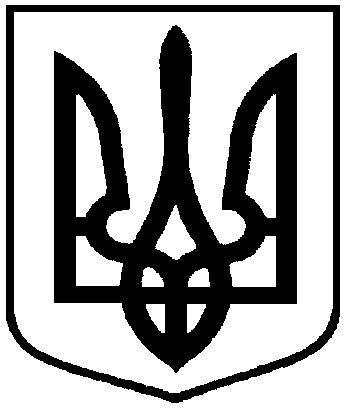 від 27 липня 2017 року № 2479 – МРм. Суми